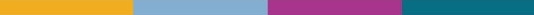 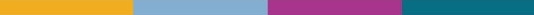 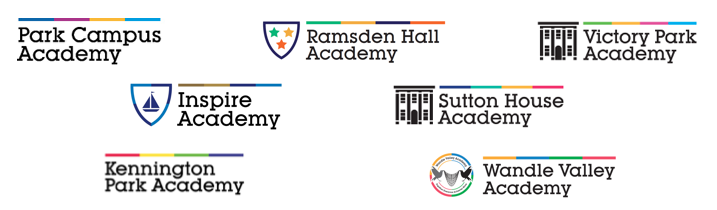 Application Deadline: Monday 27th June 2022 10.00amAll applications must be sent electronically to twilson@victorypark.org.uk before the deadline. Any applications received after this time will not be considered.Dear Candidate,LETTER FROM HEADPlease complete the online application form. In addition, we ask that you provide a written statement of no more than two sides of A4 (in times roman, font size 11) detailing:• how you feel your experience and qualities meet the person specification• two examples of experience that demonstrate positive impact in your current or previous role(s)• why you want to work specifically in our Trust, and the challenges and opportunities we faceIf you would like further information or would like to have an informal conversation about the role with the Headteacher please call 01702 904 644 or by email on: twilson@victorypark.org.uk I look forward to receiving your application.Mark AspelHeadteacherRegardless of circumstance we will make all of our young people successful. We aim for all of our learners to make outstanding progress and every member of staff is dedicated to achieve this. The specialist services we deliver to our young people ensure that they overcome the barriers that previously prevented them from being able to engage in mainstream education.Victory Park Academy provides a bridge for young people to re-engage productively in an educational journey that has previously only led to failure.We work to provide the best possible learning outcomes for pupils who despite exclusion, missing education, illness or otherwise cannot access a mainstream school. Where possible we seek to return our pupils to mainstream provision as ultimately this is the best place for their continued learning.We aim to prevent exclusion through early intervention which can be either short or long term. We work in partnership with the local authority and schools to support them to reduce the need to use fixed or permanent exclusion. We adopt a multi-disciplinary approach to early intervention supporting the school, parents, carers and individual pupils.Under legislation, local authorities are required to provide education for pupils who are excluded or missing school for illness or otherwise. Our curriculum offer allows us to reflect the national curriculum along with personalised learning which providing pupils the opportunity to make good progress in line with their needs in a supported learning environment.Whenever possible, Victory Park Academy aims to facilitate the return of pupils into mainstream education. We provide a supported environment to refocus the learning and behaviour of pupils to enable appropriate reintegration in to mainstream school.Our alternative provision is positioned as an integral part of the local provision of education. The Parallel Learning Trust is not peripheral but is a valuable option for local schools as a resource to support them with their most challenging pupils.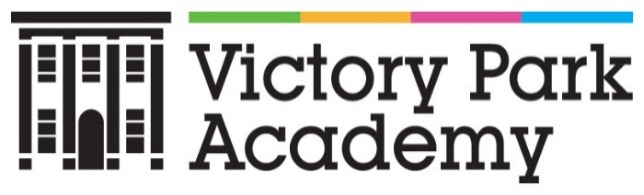 JOB DESCRIPTIONJOB TITLE:					Teacher/ECT/Instructor – Food TechnologyRESPONSIBLE TO: 			Headteacher and Deputy HeadteachersRESPONSIBLE FOR:			Food TechnologyGRADE: 		MRP 1 – 6 Main purpose of the jobThe purpose of the post is to secure high quality teaching, effective use of resources and ensure improved standards of learning and achievement for all students. The post holder will ensure a cohesive and personalised programme of learning activities, in line with the national curriculum. The post holder will strive to ensure strong parent/carer relationships and have strong communication skills. The post holder will support the senior leadership team (SLT) in raising standards and improving outcomes for learners, through the provision of high quality professional services across the Academy. Main ResponsibilitiesTo work effectively with colleagues to achieve the Academy’s mission and strategic priorities. To support, contribute to and take personal responsibility for implementing the Academy’s commitment to Equality and Diversity. To contribute to a culture of continuous improvement through participation in the Performance Management Review (PMR) process. To support and participate in all initiatives to ensure the Academy has a safe and healthy environment for all students, staff and visitors. To carry out other duties that are required within the role as it evolves within the development of the Academy. To maintain an awareness of your role in Behaviour Management methods and techniques and to implement the key Academy policies in relation to these and to undertake regular training as required.Specific ResponsibilitiesSupervise, train and assess students in on-site and off-site provision. Continuous development of quality and value for money of food technology skills, adhering to budgeting procedures.To provide coaching and support for students in all aspects of food technology skills. To work with other instructors, teachers and support staff to ensure that all students benefit from high quality teaching & learning. To plan and deliver teaching and learning in line with student’s needs and national curriculum, adhering to planning deliverables.To support the individual training of students. To maintain accurate and detailed records of students’ progress, assessment and achievement.To attend course and meetings to provide feedback on progress made towards achievements and student success. To support the team in the development of new procedures and materials. Support quality systems and procedures, assisting with the monitoring, evaluation and audit of the provision for external verification. To write accurate reports on learners progress.To attend Inset, training sessions and staff meetings as required.To make full and appropriate use of information technology with training as required.To implement the Academy’s equal opportunities policy fully, working actively to overcome and prevent discrimination on the grounds of race, gender, disability, status and sexual orientation.To carry out such other duties as may be required from time to time to meet the needs of the service.To carry out such duties as maybe required from time to time to meet the needs of VPATo have due regard for safeguarding and promoting the welfare of young people and to follow all associated Child Protection and Safeguarding policies as adopted by VPAFiling and safe storage of documents adhering to GDPR regulations.Personal Responsibilities To carry out the duties and responsibilities of the post, in accordance with the PLTs Health and Safety Policy and relevant Health and Safety guidance and legislation To promote the safeguarding of children To use information technology systems as required to carry out the duties of the post in the most efficient and effective manner To participate in performance management, and undertake training and professional development as appropriate To undertake other duties appropriate to the post that may reasonably be required by the senior management team on any of the PRU sites.Equal Opportunities: To implement the school’s Equal Opportunities Policy and work actively to overcome discrimination on the grounds of race, gender, disability, sexuality or status. To take responsibility, appropriate to the post for tackling unlawful discrimination amongst all groups in line with the Equalities Act 2010Safeguarding: To remain vigilant and do everything possible to protect students and others from abuse of a physical, emotional, sexual, neglectful, financial or institutional nature. This includes an absolute requirement to report to the Headteacher any incident of this nature you witness, hear about or suspect.Health and Safety: To carry out all duties with full regard to the employee’s legal obligations (under Health and Safety legislation) o maintain their own health and safety at work, to be aware of the impact of activities on the health and safety of others and to comply with any Department or local health and safety procedures or instructions.
Data Protection: When working with computerised systems to be completely aware of responsibilities at all times under the Data protection Act 1998 for the security, accuracy, and significance of personal data held on such systems.The Parallel Learning Trust is committed to safeguarding and promoting the welfare of children and young people and expects all staff and volunteers to share this commitment. This post is subject to an enhanced DBS check. Further information about the disclosure can be found at www.disclosure.gov.uk. PERSON SPECIFICATIONPOSITION:  	Teacher/ECT  – Food TechnologyGRADE: 	MPR 1 – 6 depending on experienceEXPERIENCEEssentialProven experience of working with/caring for children and young people with SEMH in an AcademyProven experience of delivering food technology education to children and/young people.The ability to work as part of a highly effective team.Enthusiastic, reliable and committed.  Possess energy, vigour and perseverance and empathy.Adaptable and flexible to changing circumstances.Knowledge of Academy policies and procedures.Understand and implement the Academy’s behaviour management policy.Understand the importance of physical and emotional wellbeing.Demonstrate a clear commitment to develop and learn in the roleSKILLS, KNOWLEDGE, ABILITIES & APTITUDESAbility to work on own initiative Ability to prioritise own work effectively and adapt to meet different demands Work to tight deadlines Attention to detail and able to identify inaccuracies effectively Ability to manage confidential data in a professional and sensitive way with a understanding of the Data Protection Act and GDPRGood interpersonal skills, and able to communicate to staff and clients on all levels Ability to recognise areas for continuous improvement, make recommendations and implement Proactive approach with a 'can-do' attitude Excellent written and verbal communication and client service skills Flexible in approach with the ability to change or changing deadlinesExperience working within a fast paced environment Ability to establish positive working relationships and rapport with those working in and with the Academy.Ability to contribute to the work of a team.Excellent organisation skills and ability to remain calm under pressure.Can demonstrate a creative approach to work with the ability to resolve problems.Demonstrates a clear commitment to develop and learn in the role, has ability to effectively evaluate own performance and share knowledge with others.Understand and implement child protection procedures.QUALIFICATIONSEssentialEducated to NVQ Level 3 in English and Maths or equivalent level or willingness to undertake and successfully pass qualifications.Desire to complete further food technology and supporting teaching and learning qualifications